Информационный  школьный вестник«Мы – вместе»Выпуск № 3– ноябрь 2019  Спортивный 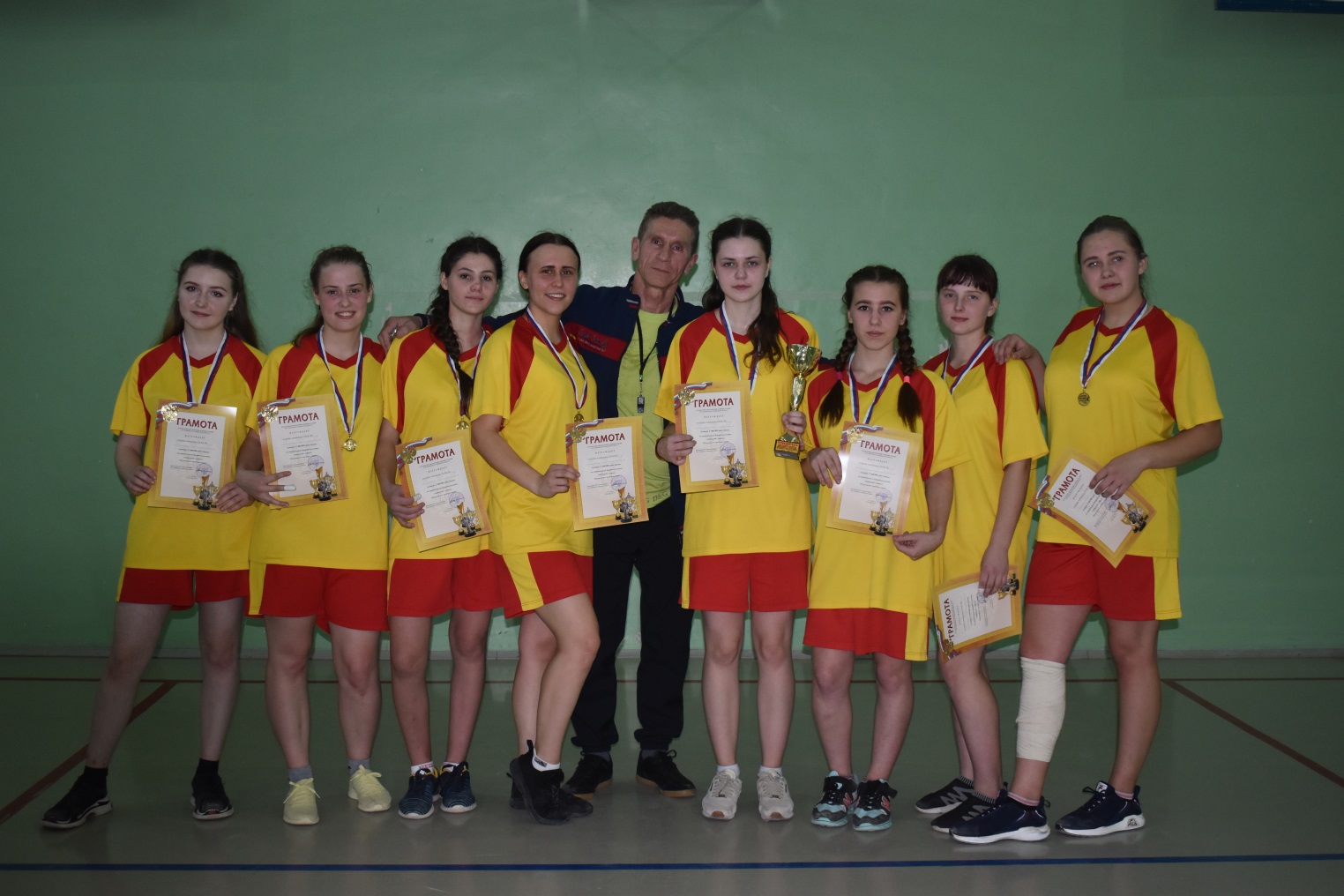 В номере:Школьные соревнования по баскетболу Состязание «Снайперов» Районные соревнования по баскетболу среди юношейВыпуск подготовили Наимушина Елизавета, Соломина Дарья, Ершова Анжелла из 8а, Адушева Светлана, Коркин Егор из 8б (творческое объединение «Пёрышки» Сарычевой Р.Г.);Фотоматериалы – от Камаева Дмитрия из 7б (творческое объединение «Юный фотограф» Сунцовой М.Ф.).Благодарим за предоставленную информацию Новопашину Е.Е., Хухарева А.П. и Зеленину Л.Д.Школьный баскетбольный марафонВ первую неделю ноября прошли финальные встречи по баскетболу среди  5-11 классов.  Получился настоящий баскетбольный марафон, начавшийся ещё в октябре 1ой четверти. По итогам перекрёстных игр первые места заняли 6б, 8б, 9б и 11а классы. Вторыми стали баскетболисты 5а, 7а, 9а и 10а. Замкнули тройку лидеров  6а, 8а, 9а и 9б классы. Остальные классы (5б, 5в и 7б) - четвёртые. Всем игрокам и активным болельщикам от организаторов - благодарность за участие, а победителям – ура!  «Юшалинцы – первые!»            Не успели стихнуть школьные баскетбольные баталии, а 23 ноября уже сборные команды юношей из 7 школ Тугулымского городского округа собрались на районные соревнования по баскетболу. В нашу школу приехали спортсмены из  Луговского, Верховино, Ошкуково, Тугулыма, Заводоуспенки и Яра. Наши парни из 8-11 классов (Голыгин, Филиппов, Сунцов, Денисов, Поспелов, Воскресенский, Шавшин, Арефьев) составили серьёзную конкуренцию гостям. Бились как на Бородинском поле и заняли  второе место. Победа «уехала» в Луговской, а 3 место взяли спортсмены их Верховино. 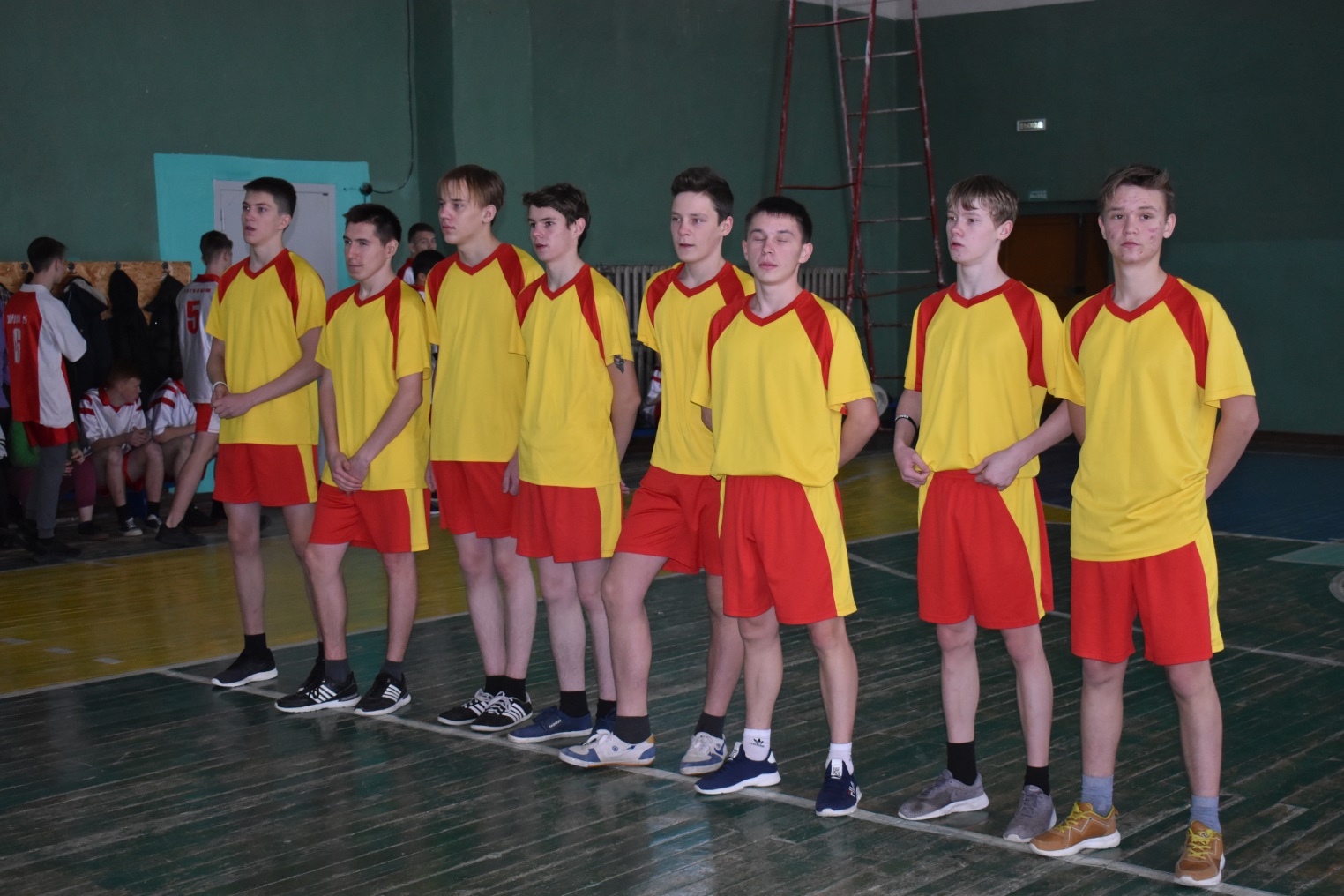 Девушки 29 ноября выступили ещё лучше. Они одолели всех соперников и стали первыми. Команда победителей – Силина А., Колпакова Г., Минеева О., Пермякова С., Гаршина Д, Струихина Н., Глубоковских Д. и Мишагина Е. 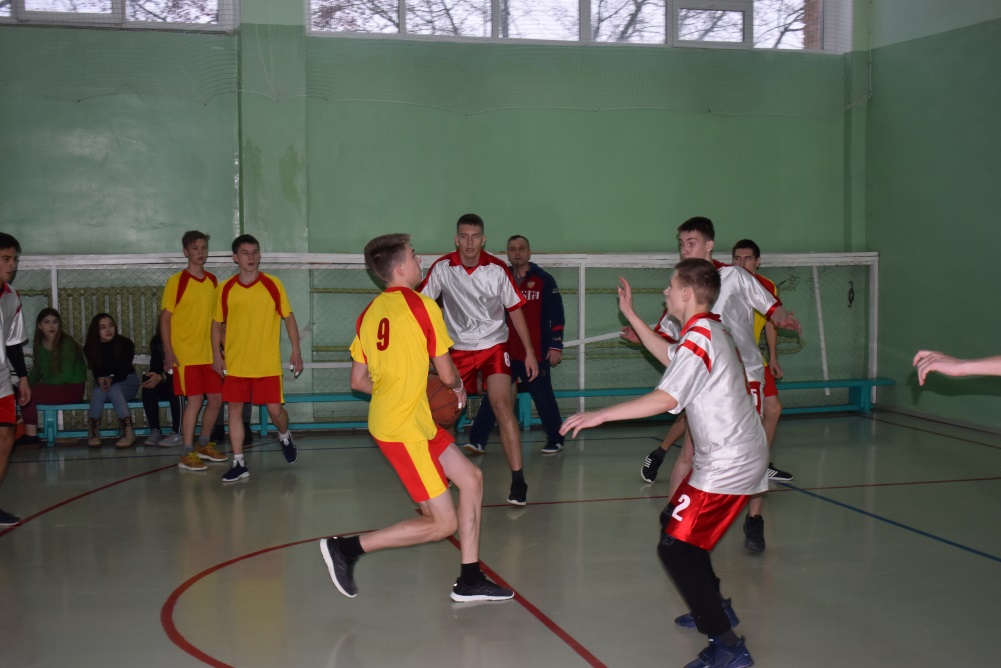 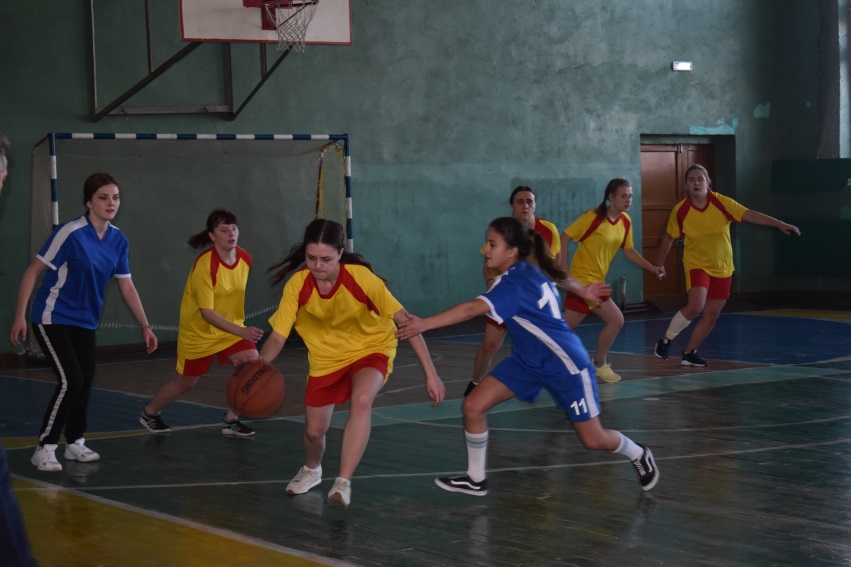 Баскетбол – контактный вид спорта, не только увлекательный, но и травмоопасный.  Диме Голыгину – скорейшего выздоровления, а тренеру (Хухареву А.П.) и   всем игрокам  – огромная благодарность!  В честь М.Калашникова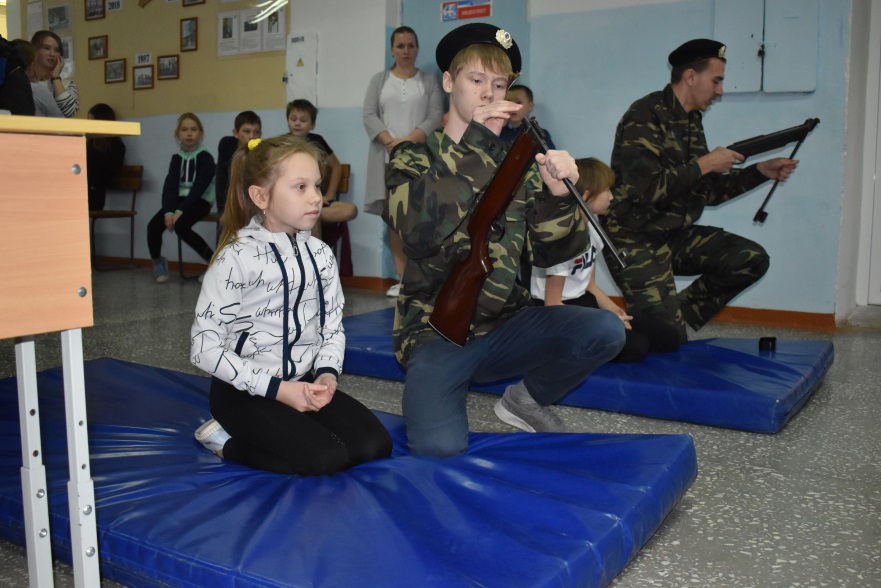 15 ноября юнармейский отряд «Беркут» (руководитель Новопашина Е.Е.) организовал в честь 100летия российского изобретателя М.Калашникова соревнования снайперов. В меткости стрельбы из положения лёжа состязались смешанные команды девочек-мальчиков с 5 по 11 класс. Навыков стрельбы, конечно, у юных юшалинских стрелков нет, но разве это главное. Важно, что друг за друга болели, переживали и радовались победам. Среди девочек самыми меткими стрелками – настоящими «снайперами» стали:1 место - Трапезникова Дарья 7 «А» (24 очка)  и Ильминская Дарья 9 «Б» (26)- 2 место - Барнаева Анастасия 7 «А» (22) и Силина Алина 11 «А» (26)3 место  - Гуменяк Люба 6 «А» (15) и Соломина Дарья 7 «А» (20) .  Среди мальчиков: 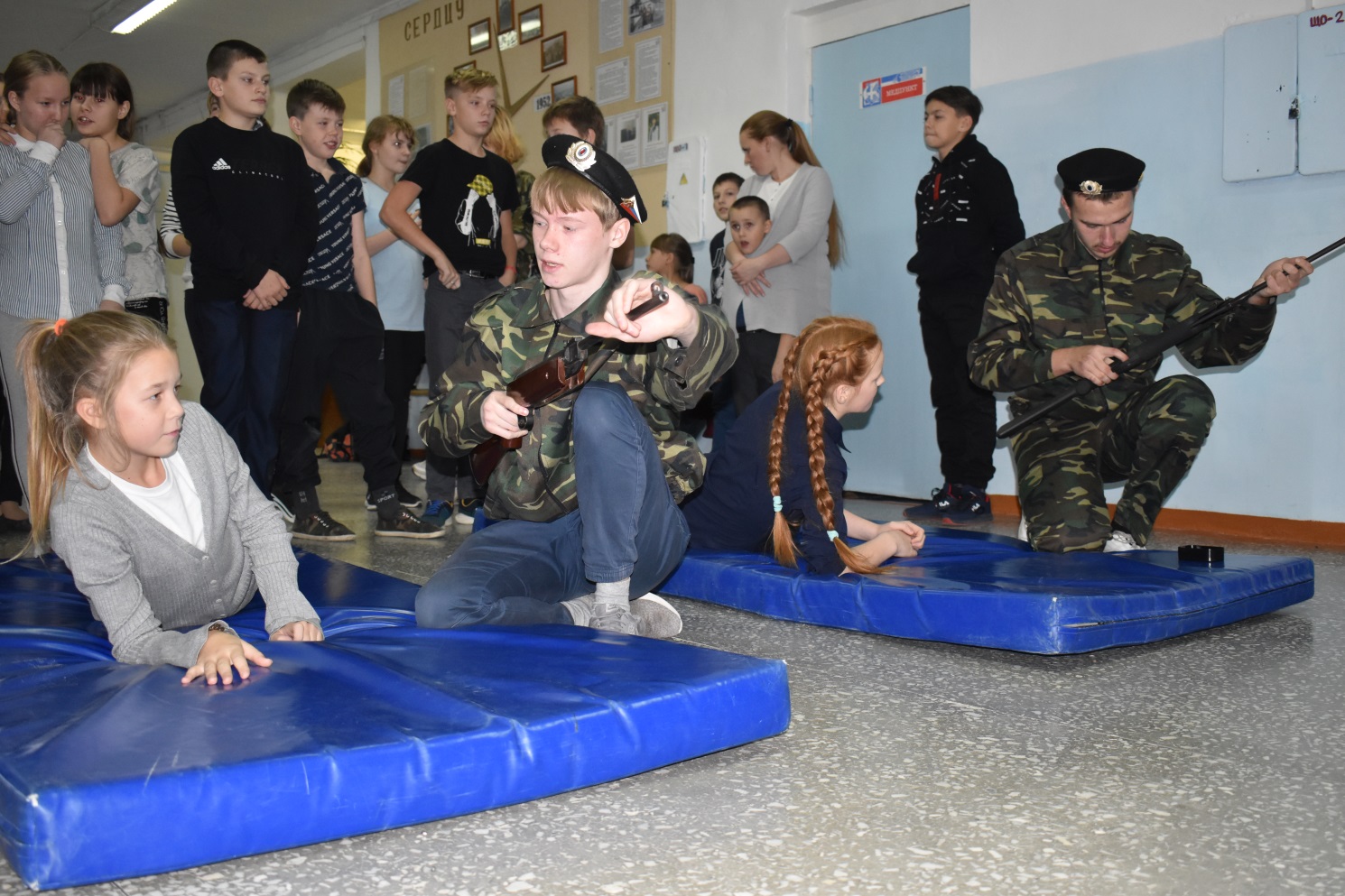 1 место - Габов Иван 5 «Б» (30) и Поспелов Лев 11 «А» (32)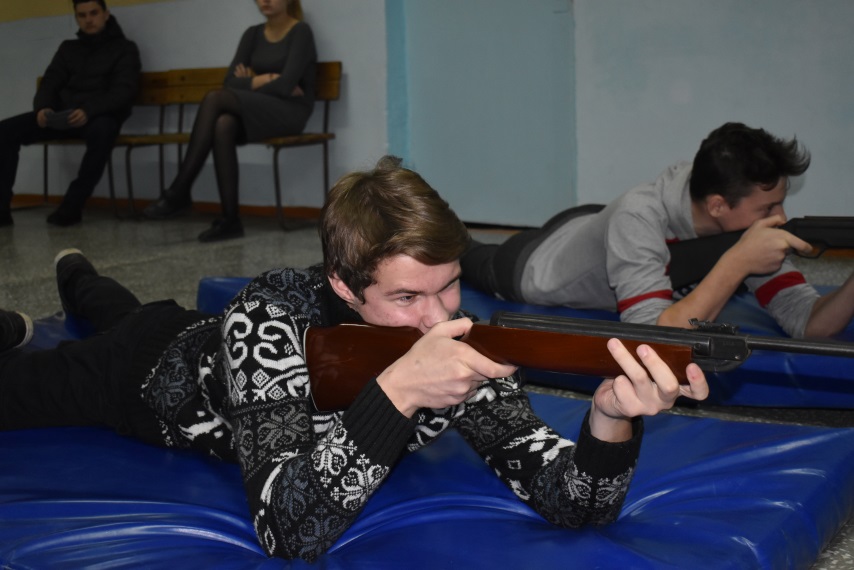 2 место - Тарасов Сергей 7 «Б» (27) и Аверин Павел 9 «Б» (30) 3 место - Скипин Кирилл 7 «А» (23), Шавшин Александр 9 «А» (26), Потанин Никита 8 «Б» (26) и Арефьев Максим 11 «А» (26) 3 местоВ командных соревнованиях победили самые меткие «снайперы»  7 «А» (68б.) и 11 «А» (87б.)А далее – по рейтингу: команда 5 «А» «настреляла» 62 балла,  9 «Б» - 78,  5 «Б» -  32, 7 «Б»  - 30, 6 «Б»  - 22, 5 «В» и  6 «А» - 16.